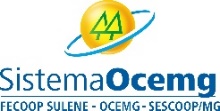 MODELO DECLARAÇÃO DE COMPROVAÇÃO DE VÍNCULOA cooperativa ________________________________, declara a pedido da parte interessada que o Jovem (NOME), CPF (NÚMERO) faz parte do quadro funcional da Cooperativa, na seguinte condição:(    ) Dirigente e/ou Conselheiro;(    ) Empregado, contratado pela cooperativa em regime de CLT;Exceto Aprendizes e EstagiáriosLocal, ___ de _________ de 2023__________________________________ Assinatura e Carimbo da cooperativa  